Publicado en 08338 el 28/07/2016 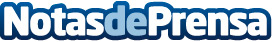 Responsabilidad penal de las personas jurídicas: primer partido político imputadoImputado el PP por la destrucción de los ordenadores de Bárcenas
Datos de contacto:VICENÇ URRUTIA RICART630958051Nota de prensa publicada en: https://www.notasdeprensa.es/responsabilidad-penal-de-las-personas Categorias: Derecho Finanzas Seguros Recursos humanos http://www.notasdeprensa.es